Diretoria de Formação de Professores da Educação Básica - DEBJustificativa para indicação de Coordenador Institucional com título de mestre, conforme item 6.2.1.1 do edital 06/2018 do Programa de Residência Pedagógica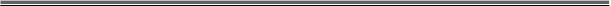 JUSTIFICATIVAA  (nome da IES) justifica que indicará para a coordenação institucional do projeto institucional de residência pedagógica,  ora submetido ao edital nº 06/2018, um  docente com título de mestre, devido ao  seguinte motivo (  ) A IES  não possui docentes  com título de doutor no seu quadro.(  ) A IES não possui no seu quadro docente doutor que atenda todos os requisitos  elencados  nos itens I, III, IV, V VII e VIII do item 6.2 do edital.(  )  A IES possui professores doutores  com  os requisitos  elencados  nos itens I, III, IV, V VII e VIII do item 6.2 do edital,  mas estes não aceitaram o convite para realizar a coordenação do projeto institucional de Residência Pedagógica.Assinatura e Carimbo do Pró-reitor